CAPTAIN’S INVITATIONAL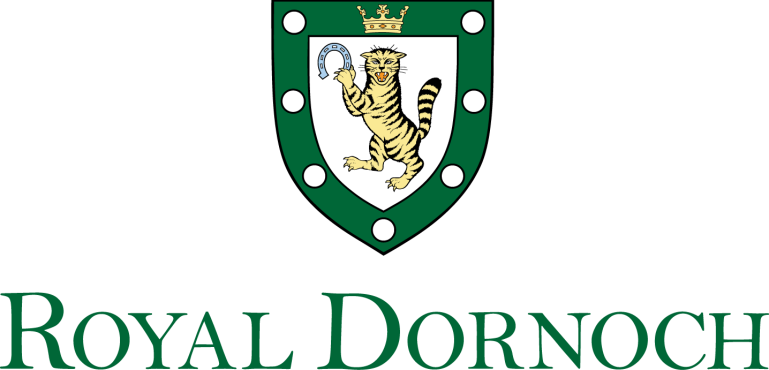 SATURDAY 21st MAY 2022Ladies and Gents 2 Person Texas Scramble Stableford	Struie Course 7.00am - 3.00pm 17.0027.1037.20Matthew Barger & Pete Higgins38Jason Fish & Richard Holstrom4147.30Peter Alderson & Les King36Matt Cole & Trent Hoover4357.40Erickson Davis & Rusty Hill39David Fleming & William Moffat4167.50Alex Greene & Robert Stephens41Michael Meehan & Graham Klintworth3778.00Ian McAuley & Daniel Bladen43Arnie Peinado & John Willian2788.10George Cooper & Kenneth Walker16Harry Winther & Thomas Gibbs3598.20Angus Winther &  Charles Gibbs37Kevin Fenelon & Richard McGrail40108.30Steve Woodward & Brett Berthold33Trey Wilkinson & Alan Edgin38118.40Sean Cusick & Joe Benz41Malcolm Maccoll & Tommy Bryson38128.50139.00Jamie Cooper & Alan Smith39Mike Brooks & Ken Barker41149.10Ed Chabay & Ben Murray36Kenneth Houston & Thomas Smith43159.20Henry Kitchener & David Anson33James Pearson & Philip Pearson38169.30Jim Loy & Stuart Hall36Chris Dyson & Alec Stoner38179.40James Rogers & William Hutchison40Edward Steel & Jim Redfern41189.50Chris Cumminskey & David Losin35Jo Dyson & Andy Orrey421910.00Scott Ehlen & Nick Ehlen33Rob Murray & Robin Fulton372010.10Peter Munro & Graham Bradley36David Bell & Andrew Stevenson392110.20Andrew MacWilliam & Steve Dimitriou37Alastair Davidson & Jeff Butcher362210.30Alan Coutts & Eric Brown42Wilma Murray & Carol Fulton322310.40Martjan van der Knoop & David Snodgrass36Roddy McEwan & Colin McKenna372410.50James Elliott & Gordon Grant36Lynda Robertson & Nadia Robertson322511.00Alex Elliott & Murray Elliott31Charles Rumbles & Donald Gunn412611.10Daniel Ladenberger & Keith Kimberlin41Bob Robertson & Tom Schofield402711.20Robert Peake & Mark Lawrence34Suzanne Kidd & Gill Williams342811.30Neil McQueen & Andrew Gee41Jane Neville & Rosie Dennis302911.403011.50Tim Lohmann & Joseph Lo42Jonathan Kidd & Richard Lister393112.00Doug Neville & Martin Dennis40Robert Crowder & Tim Johnson373212.10Sarah Lohmann & Bohwon Kim34Chris Day & Michael Elysee373312.20Louis Bovis & David Schofield32Donald MacKenzie & Jan Gray333412.30Gary Moore & Andrew Heron39Marina Masson & James O’Hagan303512.403612.50Eddie Hughes & Derek Hyndman36David Bone & Fraser Bone373713.00Mark Johnson & David Peel40Mark Kingston & Rob Coates353813.10Grant Shannon & Stuart Orr30Marjorie Kingston & Hope O’Neill303913.204013.30Willie Mackay & David Burland35Michael Pytosh & Matthew Harblin344113.40Vincent Doyle & Gordon Weir40Pim Verschueren & Mark Combes344213.50Larry Coben & Terry O’Toole35Cath Rawthore & Naeem Ahmed444314.00Fiona Hampton & Jason Kelman39Mobishir Rawthore & Amjad Butt444414.10James Boyce & Grant Richards 39Nigel Morecroft & Les Steel424514.20Richard McGraw & Bob Perry38Simon Scott & Julian Slade414614.30Greg Ryan & Chris Carlton31Adam Preedy & Colin Neilson394714.404814.504915.00